	Community Advisory Committees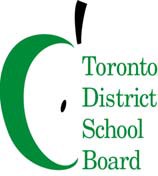 To: Members of the Inner City Community Advisory Committee (ICCAC)
Committee Name: ICCAC
Date: October 20, 2022
Time: 9:00 a.m. Virtual (link): https://tdsb-ca.zoom.us/j/91752395848?pwd=NDRhUk9LdjFScEJCbzhMSXN0REhZUT09  Committee Co-Chairs: Trustee Michelle Aarts, Ward 16; Emmy Pantin, ParentAGENDAFrom: Sandy Spyropoulos, Interim Executive Superintendent, Learning Centre 4#ItemFacilitator/PresenterTimelineRecommendations
/Motions1Land AcknowledgementWelcome/IntroductionsTrustee Michelle Aarts9:00 a.m.2Approval of Agenda9:05 a.m.3Declarations of Possible Conflict of Interest9:10 a.m.4Review and Approval of the Notes – June 16, 20229:15 a.m.5Co-Chairs’ ReportTrustee Michelle AartsEmmy Pantin9:20 a.m.6Business Arising from June 16 meetingMotions/RecommendationsTrustee Michelle Aarts9:35 a.m.7CSW UpdateCommunity Support Workers9:40 a.m. 8MSIC UpdateKaren Murray, System Superintendent, Equity, Anti-Racism, Anti-Oppression and Early YearsStephanie Fearon, Coordinator, The Centre of Excellence for Black Student Achievement 10:00 a.m. 9Working Group UpdatesMembershipLOIChild CareTrustee Michelle AartsOmar Khan, ParentRobert Spencer, Community Member10:20 a.m. 10Other Business10:50 a.m. 11Next Meeting:November 17, 2022 at 6:00 p.m. – Virtual10:55 a.m. 12Adjournment10:00 a.m.